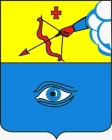 ПОСТАНОВЛЕНИЕ ___01.04.2020_______                                                                      № ___2/35___г. ГлазовО внесение изменений в постановление Главы муниципального образования «Город Глазов» от 02.03.2020 № 2/20 «О назначении публичных слушаний по проекту планировки территории и проекту межевания территории под строительство линейных объектов «Реконструкция и модернизация объектов централизованных систем  холодного водоснабжения и водоотведения (сети) муниципального образования «Город Глазов» УР» Этап  № 14. «Строительство канализационных сетей микрорайона Юго-Западный». Этап № 3. «Строительство водопровода от ВНС-9 до микрорайона Юго-Западный»Руководствуясь распоряжением Главы Удмуртской  Республики от 31 марта 2020 года № 54-РГ «О внесении изменений в распоряжение Главы Удмуртской  Республики от 18 марта 2020 года № 42-РГ «О введении режима повышенной готовности и об отдельных мерах по снижению риска распространения новой короновирсусной инфекции (2019-nCoV) на территории Удмуртской  Республики», Уставом муниципального образования «Город Глазов», утвержденным решением Городской Думы города Глазова от 30.06.2005 № 461, П О С Т А Н О В Л Я Ю:1. Внести в постановление Главы муниципального образования «Город Глазов» от 02.03.2020 № 2/20 «О назначении публичных слушаний по проекту планировки территории и проекту межевания территории под строительство линейных объектов «Реконструкция и модернизация объектов централизованных систем  холодного водоснабжения и водоотведения (сети) муниципального образования «Город Глазов» УР» Этап  № 14. «Строительство канализационных сетей микрорайона Юго-Западный». Этап № 3. «Строительство водопровода от ВНС-9 до микрорайона Юго-Западный» следующие изменения: 1.1.Пункт 3 изложить в следующей редакции:«3. Собрание участников публичных слушаний провести 20.04.2020 года в 13 часов 30 минут, в помещении, расположенном по адресу: Удмуртская Республика, г. Глазов, ул. Энгельса, д. 18.»2. Настоящее постановление подлежит официальному опубликованию.3. Контроль за исполнением данного постановления возложить на заместителя Главы Администрации города Глазова по вопросам строительства, архитектуры и жилищно-коммунального хозяйства С.К. Блинова.Глава города Глазова						С.Н. КоноваловГлавамуниципального образования«Город Глазов» «Глазкар» муниципал кылдытэтлэнтöроез